2024 Ethiopia Holidays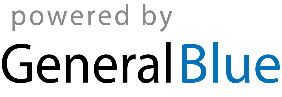 2024 - Ethiopia Calendar2024 - Ethiopia Calendar2024 - Ethiopia Calendar2024 - Ethiopia Calendar2024 - Ethiopia Calendar2024 - Ethiopia Calendar2024 - Ethiopia Calendar2024 - Ethiopia Calendar2024 - Ethiopia Calendar2024 - Ethiopia Calendar2024 - Ethiopia Calendar2024 - Ethiopia Calendar2024 - Ethiopia Calendar2024 - Ethiopia Calendar2024 - Ethiopia Calendar2024 - Ethiopia Calendar2024 - Ethiopia Calendar2024 - Ethiopia Calendar2024 - Ethiopia Calendar2024 - Ethiopia Calendar2024 - Ethiopia Calendar2024 - Ethiopia Calendar2024 - Ethiopia CalendarJanuaryJanuaryJanuaryJanuaryJanuaryJanuaryJanuaryFebruaryFebruaryFebruaryFebruaryFebruaryFebruaryFebruaryMarchMarchMarchMarchMarchMarchMarchSuMoTuWeThFrSaSuMoTuWeThFrSaSuMoTuWeThFrSa12345612312789101112134567891034567891415161718192011121314151617101112131415162122232425262718192021222324171819202122232829303125262728292425262728293031AprilAprilAprilAprilAprilAprilAprilMayMayMayMayMayMayMayJuneJuneJuneJuneJuneJuneJuneSuMoTuWeThFrSaSuMoTuWeThFrSaSuMoTuWeThFrSa12345612341789101112135678910112345678141516171819201213141516171891011121314152122232425262719202122232425161718192021222829302627282930312324252627282930JulyJulyJulyJulyJulyJulyJulyAugustAugustAugustAugustAugustAugustAugustSeptemberSeptemberSeptemberSeptemberSeptemberSeptemberSeptemberSuMoTuWeThFrSaSuMoTuWeThFrSaSuMoTuWeThFrSa1234561231234567789101112134567891089101112131414151617181920111213141516171516171819202121222324252627181920212223242223242526272828293031252627282930312930OctoberOctoberOctoberOctoberOctoberOctoberOctoberNovemberNovemberNovemberNovemberNovemberNovemberNovemberDecemberDecemberDecemberDecemberDecemberDecemberDecemberSuMoTuWeThFrSaSuMoTuWeThFrSaSuMoTuWeThFrSa1234512123456767891011123456789891011121314131415161718191011121314151615161718192021202122232425261718192021222322232425262728272829303124252627282930293031Jan 7	Christmas DayJan 19	EpiphanyMar 2	Victory at Adwa DayMar 11	First day of RamadanMar 28	Day of LamentApr 10	End of Ramadan (Eid al-Fitr)May 3	Good FridayMay 5	Easter SundayMay 28	Derg Downfall DayJun 16	Feast of the Sacrifice (Eid al-Adha)Sep 12	New Year’s DaySep 15	Birthday of Muhammad (Mawlid)Sep 28	Finding of the True Cross